Johnson Production Group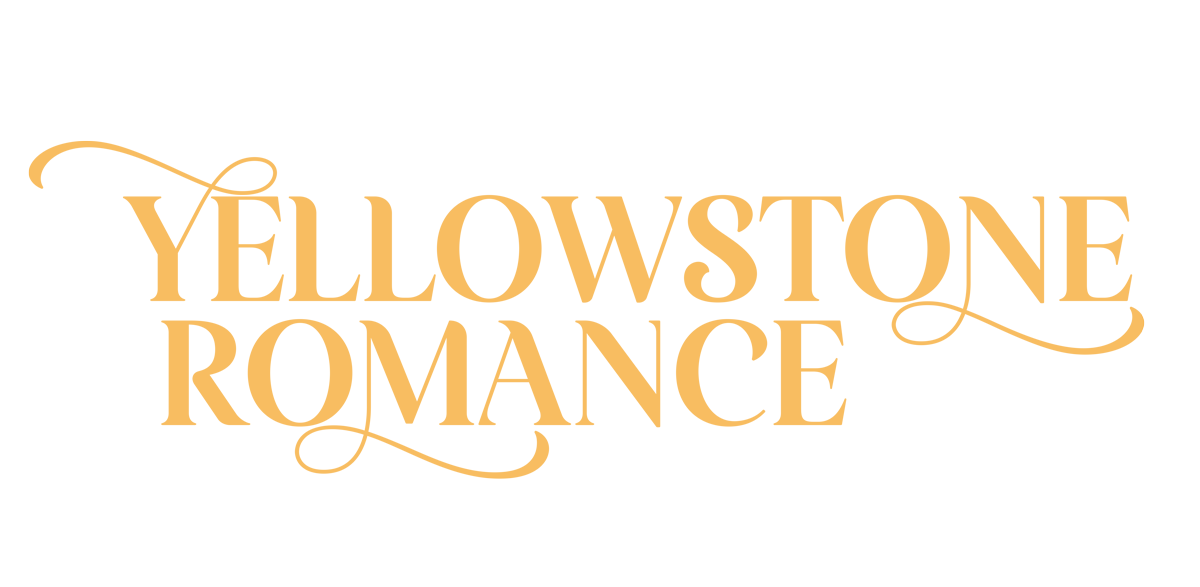 Press KitOne-LinerWhen Olivia’s BFF gets engaged and says she’s moving to a ranch in Wyoming, Olivia makes a last ditch effort to show Amber what a mistake the move is and arranges a bachelorette getaway to a working dude ranch.SynopsisAfter travelling with an art show for 8 weeks as a registrar there are two things Olivia has learned, one… she hates her job, and two… she doesn’t like being without her trusty BFF Amber, who has been like a sister to her since she can remember. So, when Olivia returns home to the city apartment she shares with Amber, she looks forward to their usual single girl’s night outs and girls romcom movie nights in. But Olivia is thrown for a big loop when Amber breaks the news to her that the guy she had been “casually” seeing while Olivia was away is now her fiancé! Olivia is of course happy for her friend until she finds out that her beloved sidekick is going to move to a ranch in Wyoming with her soon-to-be husband. Olivia can’t quell the feelings of abandonment she feels so Olivia does what any desperate BFF would do, she tries to show Amber what a big mistake she’s making - completely selflessly of course - and takes it upon herself as the soon-to-be maid of honor to plan Amber’s epic bachelorette getaway, to where else, a working Dude Ranch! After all, Amber needs to get ready for country life and maybe, just maybe, Amber will realize she’s making a big mistake moving away.With Amber’s only other Bridesmaid, Justin - a gay man who has bought designer spurs just for the occasion - the trio set off for the Big Sky Working Dude ranch nestled in the picturesque mountains. Upon arriving they are met by the owners of the ranch, Wade Mcleary and his son Travis. Any notion Olivia and her friends may have had that this holiday will still be like a holiday is quickly broken when they are awoken at the crack of dawn and put to work, retrieving eggs, cleaning stalls and mending the endless miles of fencing. While Amber is successful at everything she does and even seems happy to do it, Olivia is not nearly as successful. Things go from bad to worse when they are given a crash course in cattle handling, a course that goes comically wrong for Olivia in every way despite Travis’s steady hand and guidance. At the end of the first day Olivia is sore, dirty and beginning to question how good of an idea this was. The next day they are all given horseback riding lessons in preparation for herding cattle. They meet Kat, a seasoned rancher who arrives expertly on horseback. She has been helping on the Mcleary ranch since she can remember and has always coveted Travis in her heart. Much to Kat’s chagrin, Travis and Olivia’s connection grows and Travis can’t deny he’s falling for this city girl.As the end of their experience nears, Olivia realizes she was wrong and selfish for trying to deter Amber from choosing a life away from herself and the city. So when she finds Amber in tears she is crushed to learn that though Amber has been seemingly doing great at ranch life she in fact thinks maybe Olivia was right, and she’s not sure is she is cut out for the country life. Amber admits she was only crushing it to try and prove to Olivia and herself it was the right decision.ProducersExecutive ProducersTIMOTHY O. JOHNSONCo-Executive ProducerJOSEPH WILKAProducerNAVID SOOFISupervising ProducerOLIVER DE CAIGNYKey CastKey Cast BiographiesSTEPHANIE BENNETTBorn and raised in Vancouver, B.C, Stephanie Bennett studied ballet at a young age, including two years at a Canada’s National Ballet School. She began training as an actress in 2010, studying with local renowned acting coaches. 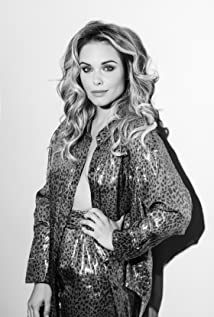 Stephanie’s first feature lead was in 2012’s Grave Encounters II, followed with roles on series such as the CW’s Supernatural, TNT’s King and Maxwell, Hallmark’s Signed Sealed and Delivered, and Lucifer.She has starred in a variety of TV Movies, including Stolen Dreams which achieved Stephanie her first Leo Award Win, Truth and Lies, Nine Lives of Christmas, The Last Bridesmaid, Lonestar Christmas and Love, Bubbles, and Crystal Cove.She demonstrated her versatility with roles in Tim Burton’s Big Eyes, Leprechaun-Origins, The CW Series IZombie, the Lifetime series UnReal as well as Snow White for the Disney Channel’s Descendants.Stephanie was a  on the Netflix/ABC Family  series Shadowhunters based on the popular book series The Mortal Instruments by Cassanda Claire as well as leading on the CBC series The Romeo Section.Stephanie was a series lead for the fabulous series 21 Thunder for CBC in Montreal, CA.CHRISTOPHER RUSSELLChristopher Russell is a first generation Canadian born to British parents. From a very young age, he was drawn to the arts and began performing. His first role as an actor was portraying Mary and Joseph's donkey in his pre-school production of “The Nativity Story,” for which he received rave reviews. In high school, Russell performed in many productions, most notably as Magnus Muldoon in a rendition of Tom Stoppard’s “The Real Inspector Hound,” which earned him the Sears Drama Festival Award of Excellence.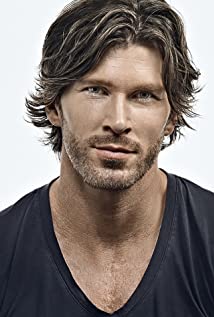 Russell recently filmed the lead role of Madison in ABC Family’s pilot “Gorgeous Morons.” His numerous television credits prior to that include guest star and recurring appearances on “Girlfriends’ Guide to Divorce,” “Men in Trees” with Anne Heche, “Flashpoint,” “The Listener,” “Murdoch Mysteries,” The CW’s “iZombie,” “Nikita,” “Supernatural” and “Beauty and the Beast,” as well as the TV movies “Love, Again,” “Midnight Masquerade,” “The Boy Next Door,” “Seduced By Lies” and “Catch A Christmas Star.”Russell’s film credits include “Gone Tomorrow,” “Gangster Exchange,” George Romero’s “Land of the Dead,” “Center Stage: Turn It Up” and “The Right Kind Of Wrong,” which was an official selection for TIFF 2013, starring “True Blood’s” Ryan Kwanten and Catherine O'Hara.Russell currently lives in Vancouver with his wife and his two children.AADILA DOSANIAadila Dosani is an actor, filmmaker, and activist in her own right, best known for her work on select projects like Fall Back Down, Godfrey, A Million Little Things, Unspeakable, The Good Doctor, The Chilling Adventures of Sabrina, The Crossing, Upstairs Amy, #ThisisAna, The Inbetween, and sketch comedy Beavers Edge to name a few. She also had the honor of working with the young and ever so talented Brooklyn Prince in her directing debut, Colors, that premiered on Instagram (produced by Sean Baker). Aadila is also very actively involved in promoting body positivity and mental health with #IamSizeSexy as well as other local and national volunteer-based organizations.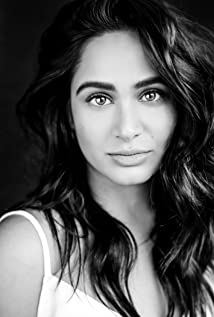 Aadila is from Calgary, Alberta and has been performing since she was in diapers - whether it be putting shows on for her grandparents or using the stair rail as a mic and pretending she was one of the Spice Girls. She grew up playing sports and played on the St. Michael's College Men's Rugby Team at the University of Toronto (Toronto, Ontario). Aadila received an AMPIA (Alberta Media Production Industries Association) Nomination (2014) for 'Best Performance by an Actress' for her role in 'Double Booked'.CALEB DI POMPONIOTriple threat Caleb is known as an actor, singer and dancer, working at the Arts Club Theatre Company in Vancouver. He has appeared in Seed Money, Midnight Screaming and most recently in the series documentary, The Marriage Course.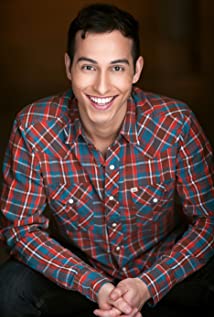 KATHRYN KOHUT Kathryn Kohut is a confident, driven and ambitious woman from Wetaskiwin, Alberta. Entering the construction industry at an early age, her ambition and work ethic brought her to the top quickly, earning her awards for her efforts within her company. While her work in construction was fulfilling and challenging she always had a desire deep down to try her hand in the film industry – with her interest focused on acting. Deciding she needed to explore and follow her true passion wholeheartedly, she made the move to none other than New York City, to study at the prestigious Lee Strasberg Theatre and Film Institute. After completion of her term in NYC she made the move to Toronto where she currently resides as a working Actor. Hallmark fans are bound to remember her from Christmas Scavenger Hunt and Baby, It’s Cold Inside, and they may have seen her in her Lifetime feature debut, Mistletoe & Menorahs.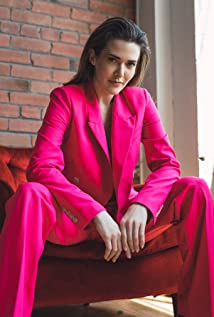 Production CreditsFull CastCasting byLOUISE MACKEWICZProduction DesignerJORDAN NINKOVICHDirector of PhotographyDAN DUMOUCHELEdited byRAYNE PIRESMusic byRUSS HOWARD IIIWritten byBARBARA KYMLICKADirected byMJ GRABIAKFull CrewProducer BiographiesTIM JOHNSON – Executive ProducerTim Johnson is among the most active and reliable producers in the business thanks to top rate productions and global distribution appeal. Johnson is also responsible for producing the international hit series, DR. QUINN, MEDICINE WOMAN for CBS for over 5 seasons. During his 100-episode tenure, he also developed and produced the original docu-drama COLD CASE for CBS network, which was the very first program to integrate television with the Internet.Johnson has produced over 150 movies, 15 globally released series for every major US network - including ABC, Disney, CBS, NBC, Netfly, FOX and Sony.JOHNSON PRODUCTION GROUP The Johnson Production Group contracts globally to produce television content for international networks, studios and distributors. Based in Los Angeles and Vancouver, British Columbia, the company manages production, facilitates development and financing, procures distribution and guarantees quality and timely execution of its programs. While costs have gone up, so has the demand for quality. No longer is good enough, good enough. Johnson Production Group serves that segment when a show needs to be "A" quality, but produced efficiently enough to meet a locked budget. JPG specializes in value, protection of creative elements, and delivery of a quality finished product.JOSEPH WILKA – Co-Executive ProducerJoseph Wilka is the Head of Production for Johnson Production Group. Los Angeles-based, Joseph had already produced and directed several feature films before serving as the senior marketing executive for Gravitas Ventures. While at Gravitas, Wilka helped pioneer new distribution models for independent films including day-and-date theatrical releases. It was also at Gravitas where Joseph first worked with Johnson Production Group to facilitate the release of their films to the worldwide Video On Demand audience. After serving as the Director of Distribution and Production for Viva Pictures, where he produced English-language versions of foreign animated titles for DirecTV, Wilka officially joined Johnson Production Group. As Head of Production, he oversees the development, production, and distribution of films from multiple production units for release on broadcast and streaming platforms.NAVID SOOFI – Producer
Navid is the primary producer for Novus Ordo Seclorum. Navid’s passion for filmmaking along with his business and engineering background plays an important role in creating a successful and transparent business model. Navid has been in the entertainment industry for more than 13 years and has produced over 50 feature films, TV shows and commercials that have been featured on national television, international theatres, and new media platforms. His credits include Over the Moon in Love, The Mistletoe Secret, Random Acts of Christmas, Love Unleashed, Identity Theft of a Cheerleader, and A Mother on the Edge.OLIVER DE CAIGNY – Supervising Producer
Oliver De Caigny is a Canadian producer originally from Belgium, his background in financing, production, and post production makes him a well-rounded producer for any type of production. His experience in financing and production agreements (film and TV series and movies-of-the week), distribution agreements (both domestic and foreign) as well as international co-productions, Canadian tax credit, Telefilm Canada and Canada Media Fund incentives provides him with a well-rounded background in development, production and distribution for motion pictures, television series and productions.M.J. GRABIAK - DirectorM.J. is veteran Television Director/Writer, with 40 credits in episodic television in a wide range of genres, having directed repeatedly for the top producers in the USA; Joss Whedon, J.J. Abrams, and John Wells. She was hired by Ryan Murphy to be one of the first female directors on American Horror Story. Her TV Movies, both Thrillers and Romantic Comedies, have been highly rated on Lifetime and Hallmark Channels.In addition to averaging at least 3 TV movies per year, in 2018, she directed V Wars for Netflix. A versatile director, as strong with obtaining great performances, as she is technically with camera, she is very adept with the design of action and CGI sequences.M.J. had thousands of hours of film production experience, before she made the move into Television Directing on the long running series ER in 2001. She has worked successfully with acclaimed actors such as; Lady Gaga, Cuba Gooding Jr., Emma Stone, Kathy Bates, Sarah Paulson, George Clooney, Sally Fields, and is known for elevating performances of young and lesser experienced actors.A talented global filmmaker, with cameras and drone in hand, she has explored some of the most remote places on earth. Her journeys provide her with rich and fascinating life experiences, which resonate profoundly in her work. In 2017, she undertook an expedition through the jungles and mountains of Papua New Guinea and the Solomon Islands, where she photographed tribal peoples, wildlife, and explored many WWII sites such as Guadalcanal. In 2018 she continued in the Lower Solomon Islands and the countries of Vanautu and New Caledonia, where she interviewed indigenous peoples on small islands, who have never encountered outsiders.Past adventures include; filming Victoria Falls from every angle, (including White Water Rafting down the Zambezi River), covering Normandy during the 70th Anniversary of D Day, and Road Trips spanning from Europe, Central Asia, to Japan. Her poetical documentary "The Silk Road in Central Asia", (as a one person crew in Uzbekistan & Turkmenistan) is a one of her best writing examples.Raised in a small town near Pittsburgh, Pennsylvania, she attended Carnegie Mellon University for theater, and graduated from UCLA with a B.A. Major in Motion Picture/Television, and a Minor in Art History. Her experiences include working in NYC Off Broadway Theater, and as a Story Analyst for Independent Feature companies. For a decade, she was one of Hollywood’s top Script Supervisors on high budget features, filmed everywhere in the USA, and as far away as Malaysia.Billing BlockJOHNSON PRODUCTION GROUP presents YELLOWSTONE ROMANCE
Starring  STEPHANIE BENNETT  CHRISTOPHER RUSSELL  AADILA DOSANI  
CALEB DI POMPONIO  and  KATHRYN KOHUTCasting by LOUISE MACKEWICZ  Production Designer  JORDAN NINKOVICH  Director of Photography DAN DUMOUCHEL  Edited by RAYNE PIRES  Music by RUSS HOWARD III  Supervising Producer OLIVER DE CAIGNY  Co-Executive Producer JOSEPH WILKA  Executive Producer TIMOTHY O. JOHNSON  Produced by NAVID SOOFI  Written by BARBARA KYMLICKA  Directed by MJ GRABIAK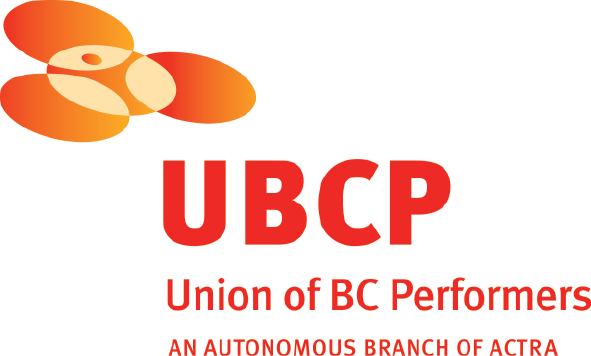 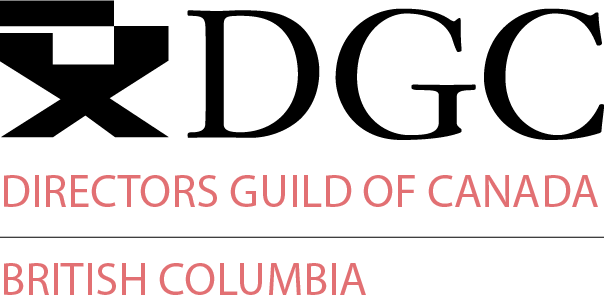 With the participation of the Province of British Columbia 
Film Incentive BCThe Canadian Film or Video Production Tax Credit
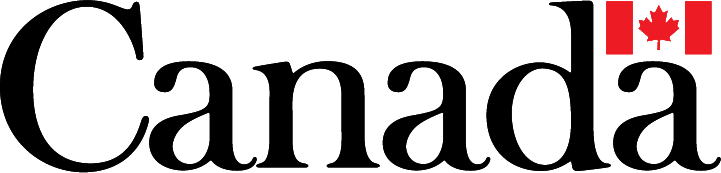 © MMXXI Rocky Productions Inc.  All Rights Reserved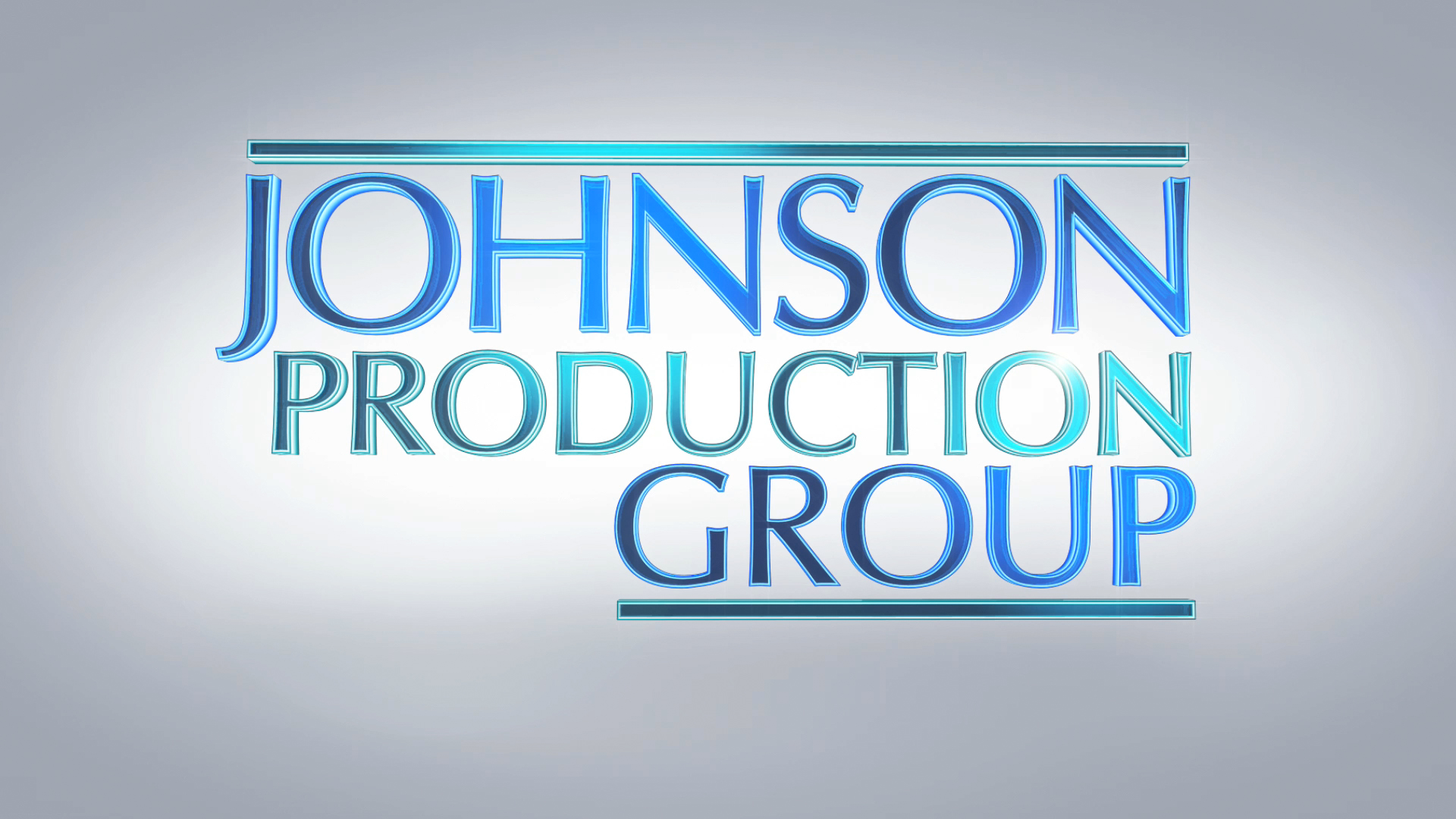 Meta DataLONG (max 3000 characters) synopsisAfter travelling with an art show for 8 weeks as a registrar there are two things Olivia has learned, one… she hates her job, and two… she doesn’t like being without her trusty BFF Amber, who has been like a sister to her since she can remember. So, when Olivia returns home to the city apartment she shares with Amber, she looks forward to their usual single girl’s night outs and girls romcom movie nights in. But Olivia is thrown for a big loop when Amber breaks the news to her that the guy she had been “casually” seeing while Olivia was away is now her fiancé! Olivia is of course happy for her friend until she finds out that her beloved sidekick is going to move to a ranch in Wyoming with her soon-to-be husband. Olivia can’t quell the feelings of abandonment she feels so Olivia does what any desperate BFF would do, she tries to show Amber what a big mistake she’s making - completely selflessly of course - and takes it upon herself as the soon-to-be maid of honor to plan Amber’s epic bachelorette getaway, to where else, a working Dude Ranch! After all, Amber needs to get ready for country life and maybe, just maybe, Amber will realize she’s making a big mistake moving away.With Amber’s only other Bridesmaid, Justin - a gay man who has bought designer spurs just for the occasion - the trio set off for the Big Sky Working Dude ranch nestled in the picturesque mountains. Upon arriving they are met by the owners of the ranch, Wade Mcleary and his son Travis. Any notion Olivia and her friends may have had that this holiday will still be like a holiday is quickly broken when they are awoken at the crack of dawn and put to work, retrieving eggs, cleaning stalls and mending the endless miles of fencing. While Amber is successful at everything she does and even seems happy to do it, Olivia is not nearly as successful. Things go from bad to worse when they are given a crash course in cattle handling, a course that goes comically wrong for Olivia in every way despite Travis’s steady hand and guidance. At the end of the first day Olivia is sore, dirty and beginning to question how good of an idea this was. The next day they are all given horseback riding lessons in preparation for herding cattle. They meet Kat, a seasoned rancher who arrives expertly on horseback. She has been helping on the Mcleary ranch since she can remember and has always coveted Travis in her heart. Much to Kat’s chagrin, Travis and Olivia’s connection grows and Travis can’t deny he’s falling for this city girl.As the end of their experience nears, Olivia realizes she was wrong and selfish for trying to deter Amber from choosing a life away from herself and the city. So when she finds Amber in tears she is crushed to learn that though Amber has been seemingly doing great at ranch life she in fact thinks maybe Olivia was right, and she’s not sure is she is cut out for the country life. Amber admits she was only crushing it to try and prove to Olivia and herself it was the right decision. (2999)MEDIUM (max 500) synopsisWhen Olivia’s BFF, Amber, gets engaged and says she’s moving to a ranch in Wyoming, Olivia makes a last ditch effort to show her what a mistake the move is and arranges a bachelorette getaway to a working dude ranch. (210)SHORT (max 100 characters) synopsisWill a bachelorette getaway to a working dude ranch dissuade Olivia’s BFF from moving to Wyoming? (97)5 KEY WORDSBachelorette, dude ranch, horses, engagementCHARACTEROliviaTravis McLearyAmberJustinKatACTORSTEPHANIE BENNETTCHRISTOPHER RUSSELLAADILA DOSANICALEB DI POMPONIOKATHRYN KOHUTActorsSTEPHANIE BENNETTCHRISTOPHER RUSSELLAADILA DOSANICALEB DI POMPONIOBRUCE DAWSONKATHRYN KOHUTDARIEN MARTINRoleOliviaTravis McLearyAmberJustinWade McLearyKatDylanDANNY VIRTUEStunt CoordinatorTANNER LAMBERTStunt DoublesCARMAN POZZOBONHEATH STEVENSONTAYLORE MCEACHRYNSTEPHANIE KALANROD MAYRUSSELL MAGEEStunt RiggerROBERT CARSWELLAnimal WranglersSTEPHANIE KALANJMAXIM TUMBERSHAWN CHEVALLIERDANNY VIRTUESecond Unit DirectorTHOMAS STANFORDAssociate ProducerGARRETT VANDUSENProduction ManagerJEFF CROFTFirst Assistant DirectorAKRAM FAKHFAKHSecond Assistant DirectorRACHEL BERTRANDSet DecoratorANGELA MIREAUDressersNICOLAS LAFRENIEREMOHAMMAD MOHSENI-KHALESIMATHEW LAFRENIEREROXANNE WONGSARAH HAMILTONLUANA SIMONSOn Set DresserLETICIA LOUREIRO BRANDAOProps MasterERIKA KELEHERPropsEMILY CAVANAGHGraphic ArtistAMANDA MITCHELLHair StylistJUSTINE PETERSONMake-upERIN HALISKYSwingJADEN DEVINECostume DesignerSOPHIA NIEWERTHAssistant Costume DesignerJAKOB KOPYTKOTruck CostumerSYBILLE RICHARDSSet SupervisorsROBERT COOKCRAIG HALLCamera OperatorCHRISTOPHER MCBRIDEFirst Assistants CameraLI GE KUANGCARRIE CHENSecond Assistants CameraLILA GUIMARAES FERRADANSSAMUEL DOWDALLGaffersANDREW JOHNSONKYLE FOSTERBest Boy ElectricsDANIEL GILLESWAYNE LAMEVAN MOYERElectricsKERI KILEYERIK MORTENSENKey GripMITCHELL ROWLANDBest Boy GripsJOSEPH HUNTDOUGLAS LEWISDolly GripDYLAN CAMPBELLGripsAUSTIN DAVIDSONDAVID BAINPETER GIBSONTransport CoordinatorCHRISTOPHER WILDTransport CaptainROBERT DYCKDriversANTON PAGNUCCOJEFF CHARLTONRANDY DAYJOHN SINGHBARRY HUNTSecurity CoordinatorHARPREET KAULDHARSecurityRICHARD PLUHOWYMEGHAN RILEYJUSTIN NEHLAWILocation ManagerNICOLAS LAWRENCEAssistant Location ManagerCORY MURGULYKey Location AssistantsJACOB CHILDDYLAN KACHOLocation AssistantsLARRY WRIGHTKEVIN ROBISONLIAM DUCHARMEADAM MELTONCAISHA BREMNER-THOMPSONProduction Sound MixerTYLER MOOREBoom OperatorCORINNE TALIUNASScript SupervisorPARALEE COOKProduction AccountantROBERT JAY DEACHMANProduction Accountant AssistantTHOMAS STANFORDBusiness AffairsJEFF DESMARAISProduction CoordinatorKARRY CROFTProduction AssistantSEAN MORANCraft Service/First AidTAYLER MORANCraft Service/First Aid AssistantSTEPHEN MCGRUTHERCOVID SpecialistANDREW FORDERERThird Assistant DirectorsLISA D’ALESSANDROROOTS TO SHOOTS FOOD 
COMPANY LTD.CateringREINE WONGCatering CoordinatorNABIL AMARSHIChef CoordinatorKAREN EVANSChefsJASON KINGHANZEL PARKINSONMAIA MICHAELSCasting AssistantLA HILTSExtras CastingCLAUDIA MOONExtras Casting AssistantEKATERINA BORISKOVStand-InCOASTAL CLEARANCESScript ClearancesCHANDLER FOGDEN ALDOUS 
LAW CORPORATIONLegal ServicesFRONT ROW INSURANCE 
BROKERSInsuranceLEAH MYERSPost Production SupervisorTIM SPENCEPost Production CoordinatorEVELYN STARKSAssistant EditorMEL CORRIGANSecond Assistant EditorsSO YOUNG PARKMARCEL VANDERWEKKENVisual EffectsSEÁN TRAVERSColouristMAVERICK POST GROUPSound FacilitiesGREGOR PHILLIPSSupervising Sound EditorGREGOR PHILLIPSRe-Recording MixerABBY AUSTRIADialogue EditorCRAIG GEORGESFX EditorALEX MACIAFoley ArtistsDEVON QUELCHJEFF GROUTADR Mixer